小学校理科校内研修支援事業（平成30年度）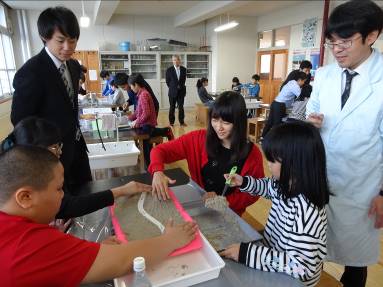 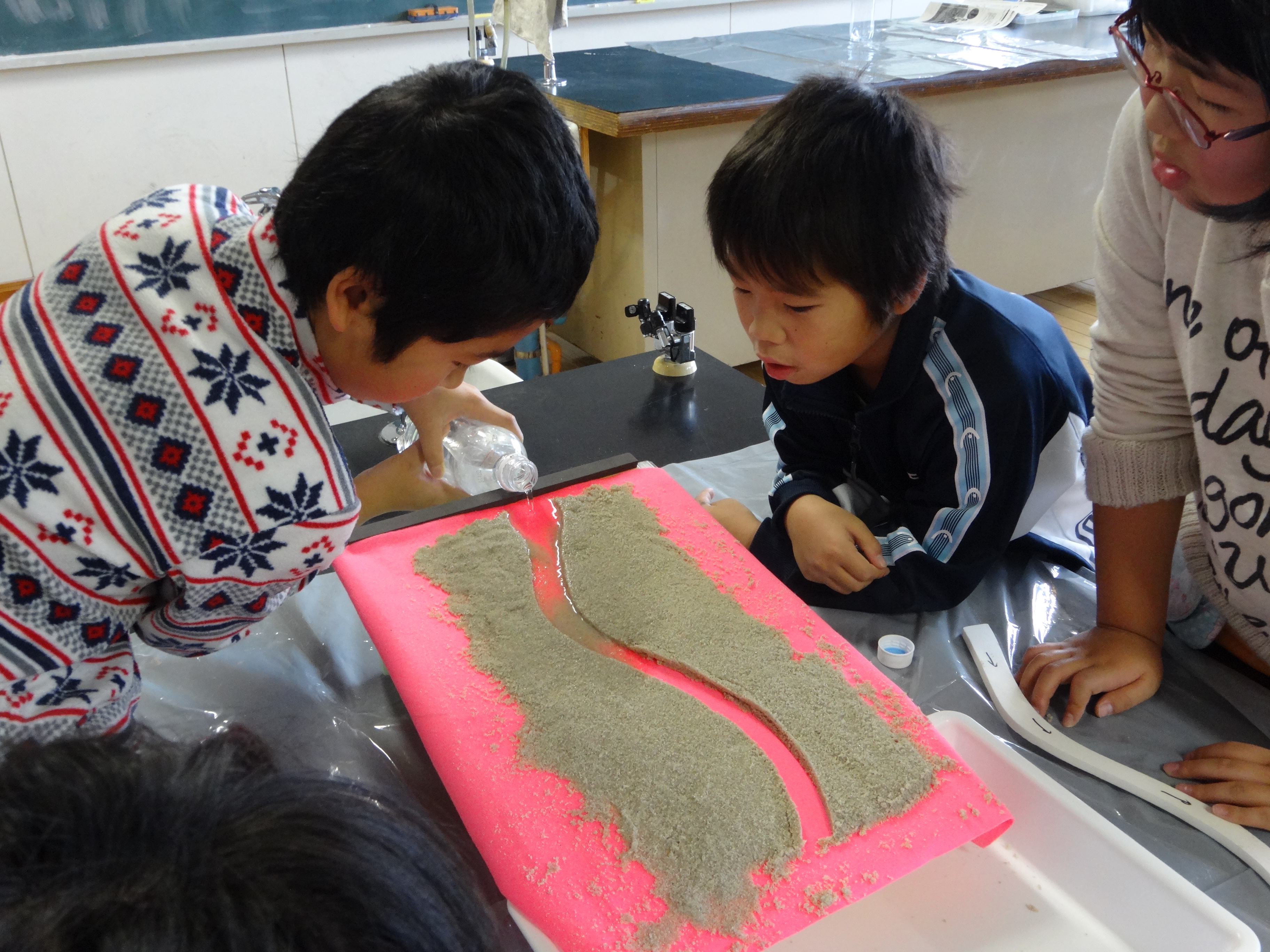 支援員学校名職名氏名専門分野北海道士別翔雲高等学校教諭板　橋　　　翔生物